11. Kalendarz ferii zimowych w roku szkolnym 2017/2018Na podstawie § 3 ust. 1 pkt 2 rozporządzenia Ministra Edukacji Narodowej i Sportu z dnia 18 kwietnia 2002 r. w sprawie organizacji roku szkolnego (Dz. U. Nr 46, poz. 432, z późn. zm.), Minister Edukacji Narodowej ogłosił terminy rozpoczęcia i zakończenia ferii zimowych w poszczególnych województwach w roku szkolnym 2017/2018. 15 stycznia – 28 stycznia 2018 r.województwa: dolnośląskie, mazowieckie, opolskie, zachodniopomorskie22 stycznia – 4 lutego 2018 r.województwa: podlaskie, warmińsko-mazurskie29 stycznia – 11 lutego 2018 r.województwa: lubelskie, łódzkie, podkarpackie, pomorskie, śląskie12 lutego – 25 lutego 2016 r.województwa: kujawsko-pomorskie, lubuskie, małopolskie, świętokrzyskie, wielkopolskie 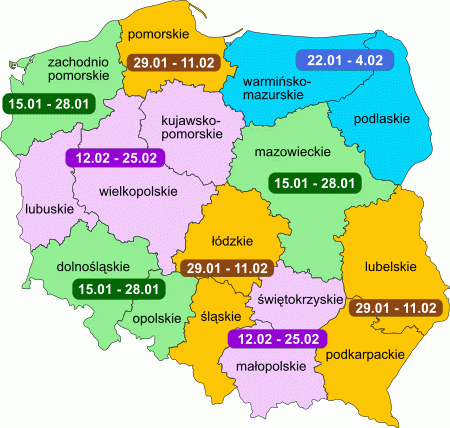 